Министерство общего и профессионального образования Свердловской областигосударственное бюджетное профессиональное образовательное учреждение  Свердловской области «Верхнетуринский механический техникум»ОПОП СПО  (шифр, наименование программы)Учебная дисциплина (МДК)___ОП 03 Техническая механика_(шифр и наименование по учебному плану)Проверяемые результаты:Знания:-Основные понятия и аксиомы теоретической механики, законы равновесия и перемещения тел;-Методики выполнения основных расчетов по теоретической механике, сопротивлению материалов и деталям машин;-Основы проектирования деталей и сборочных единиц;-Основы конструирования.Умения:-Производить расчет на растяжение и сжатие на срез, смятие, кручение и изгиб;-Выбирать детали и узлы на основе анализа их свойств для конкретного примененияКоды осваиваемых компетенций: ПК1.1.- 1.3, 2.3; ОК 1-10: БИЛЕТ №1ИНСТРУКЦИЯ ДЛЯ АТТЕСТУЕМОГОУважаемый студент!Вы завершили обучение по учебной дисциплине Техническая механика.  Вам предстоит  продемонстрировать уровень освоенных Вами  знаний и умений.Вам предстоит  выполнить задания, предложенные в билете.Количество заданий - 3.Время выполнения (подготовки заданий) -   40минут. Время устного выступления - 10 мин.После  подготовки (выполнения) заданий Вам предстоит  свой ответ представить экзаменационной комиссииДля выполнения  первого задания Вам необходимо   ответить на вопросы тестового задания, выбрав правильный ответ или ответы. Количество вопросов -5. За выполнение первого задания вы можете набрать до 5  баллов.Для выполнения второго задания Вам необходимо   решить задачу из раздела «Сопротивление материалов» За выполнение второго  задания вы можете набрать до  5 баллов.Для выполнения третьего задания  Вам необходимо  прочитать кинематическую схему редуктора и рассчитать его кинематические параметры. За выполнение третьего   задания вы можете набрать до 5  баллов.Примерное распределение времени:1-е задание – не более 5-7минут;2-е задание – не более 15-20минут;3-е задание – не более 10-13 минутПри подготовке заданий вы можете использовать справочные  материалы и наглядное пособие по деталям машин..Внимательно прочитайте задания.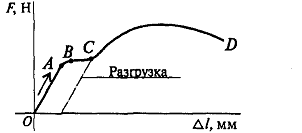 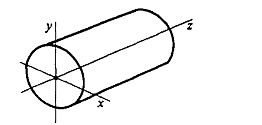 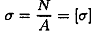 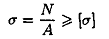 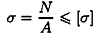 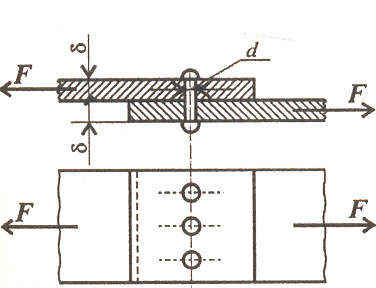 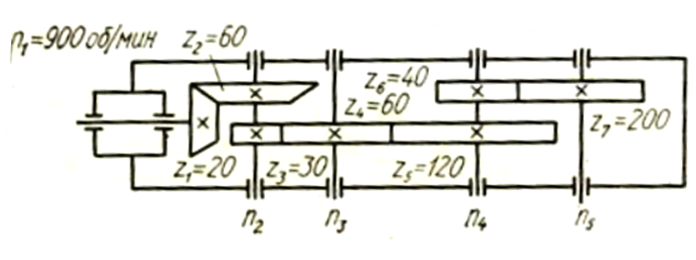 ЛИСТ ОТВЕТОВОПОП СПО__________________________________________________ФИО___________________________________________________________Гр.№________Ответы на  тестовое задание:Решение задачи:Дано:Найти:Решение:Вывод:Чтение кинематической схемы:Расчет кинематической схемы:Ответ:    23.02.03Техническое обслуживание и ремонт автомобильного транспортаРассмотрено на заседании ПЦК________________ профиляПротокол №__ от «________»_____________201   г.Согласовано:Методист____________Л.Н. Гильмуллина«______»_____________2019г.Утверждаю:Зам. директора по УР_________Краев И.В.«______»_____________2019г.12345